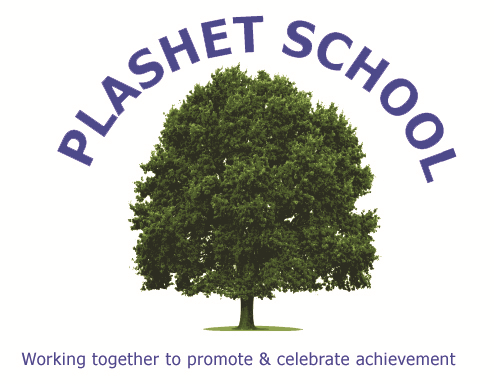 Please return this form to:		 Job Title:Plashet SchoolPlashet GroveLondonE6 1DG or email: recruitment@plashet.newham.sch.ukTelephone no: 020 8471 2418Website: www.plashetschoolnewham.comSUPPORT POST APPLICATION FORMPersonal DetailsTitle:Title: (Please Circle)Are you an internal candidate currently employed by the employer?Education & QualificationsPlease click the 'Add another' button to enter details of your Education & Qualifications. Please name any Education Institution or professional body in full. Training & MembershipsPlease click the 'Add another' button to enter details of your Membership of Professional Bodies and any other relevant training.Employment HistoryPlease click the 'Add another' button to list details of your employment history.   The system will automatically rearrange your entries into date order.   If currently employed, please indicate a known leaving date, or if unknown enter today's date.   Please explain any gaps in employment of three or more months.  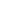 Relevant Experience/Job Related SkillsExtra information in support of your application.Refer to the Job Profile and each point in the Person profile, focusing on the essential criteria. In all situations it is advisable to give as much information as you can about why you think you are suitable for the job, giving clear examples of experience to demonstrate your capabilities. (Please use a separate sheet to continue)________________________________________________________________________________________________________________________________________________________________________________________________________________________________________________________________________________________________________________________________________________________________________________________________________________________________________________________________________________________________________________________________________________________________________________________________________________________________________________________________________________________________________________________________________________________________________________________________________________________________________________________________________________________________________________________________________________________________________________________________________________________________________________________________________________________________________________________________________________________________________________________________________________________________________________________________________________________________________________________________________________________________________________________________________________________________________________________________________________________________________________________________________________________________________________________________________________________________________________________________________________________________________________________________________________________________________________________________________________________________________________________________________________________________________________________________________________________________________________________________________________________________________________________________________________________________________________________________________________________________________________________________________________________________________________________________________________________________________________________________________________________________________________ReferencesPlease give the names and addresses of two people who will provide a reference.  If you have previously been employed, at least one reference should be from your current/last employer, but references from school/colleges are also acceptable.  If you have not previously been employed, an educational reference will be accepted.   At least one referee must have known you for a minimum of 3 years.Reference 1Other DetailsDriving Licence:   Do you hold a full UK Driving Licence? Please state any date(s) when you would be UNABLE to attend an interview.If you are invited for an interview, please give details of any special arrangements that you require.Please select the earliest date you could start.Rehabilitation of Offenders Act 1974 All posts involving direct contact with children are exempt from the Rehabilitation of Offenders Act 1974. However, amendments to the Exceptions Order 1975 (2013 & 2020) provide that certain spent convictions and cautions are 'protected'. These are not subject to disclosure to employers and cannot be taken into account. Guidance and criteria on the filtering of these cautions and convictions can be found on the Ministry of Justice website or see: www.nacro.org.uk   Shortlisted candidates will be asked to provide details of all unspent convictions and those that would not be filtered, prior to the date of the interview. You may be asked for further information about your criminal history during the recruitment process. If your application is successful, this self-disclosure information will be checked against information from the Disclosure & Barring Service before your appointment is confirmed.Diversity MonitoringTo help us ensure that our equal opportunities policy is fully and fairly implemented please complete this section of the monitoring form. The information provided is kept separately from the remainder of your application and is not seen by anyone involved in short listing either during or after the recruitment process.Age GroupAge Group: (Please Circle)GenderPlease select the appropriate entry from the drop down list providedGender: (Please Circle)Gender IdentityIs your gender identity:Please select (Please Circle)Ethnic OriginHow would you describe your ethnic origin? (Please select the appropriate entry from the drop down list provided)Ethnic Origin: (Please Circle)ReligionWhich of the following best represents your religion/belief? Religion: (Please Circle)Sexual OrientationWhich of the following best represents your sexual orientation? Sexual Orientation: (Please Circle)Disability Discrimination ActDo you consider yourself to have a disability? (Please Circle)[If required, please print and attach multiple copies of this section]DisabilitiesPlease detail any disabilities.Disability (Please Circle)Disability (Please Circle)What is your main language?Please select (Please Circle)DeclarationBy ticking this box I declare that all the information set out in this application form is 	complete and accurate and I understand that any offer of employment is subject to: a) References which are satisfactory b) A satisfactory DBS certificate and check of the Barred list c) The entries on this form proving to be complete and accurate and d) A satisfactory medical report, if appropriate. I confirm that I have not been disqualified from working with children, cautioned or sanctioned in this regard. I understand that false information may render me liable for dismissal if I am appointed.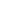 By ticking this box and submitting this form I consent to the processing of personal 	data relating to me for the purposes of managing my application, provided that such processing is in accordance with the GDPR 2016 and Data Protection Act 2018.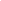 Signature_________________________________________	Date_________________________________________ MissMrMrsMsMxOtherOther Title:First Name:Last Name:Previous Name(s):Address:Town or City:County:Postcode:Country:Email Address:Preferred Contact Number:NI Number:Internal applicant: (Please Circle)Yes    No Name of School / College / UniversityQualifications and Grades:______________________________________________________________________________________________________________________________________________________________________________________________________________________________________________________________________________________________________________________________________________________________Date attained:___/___/______ (DD/MM/YYYY)Attended From:___/___/______ (DD/MM/YYYY)Attended To:___/___/______ (DD/MM/YYYY)     Name of School / College / UniversityQualifications and Grades:______________________________________________________________________________________________________________________________________________________________________________________________________________________________________________________________________________________________________________________________________________________________Date attained:___/___/______ (DD/MM/YYYY)Attended From:___/___/______ (DD/MM/YYYY)Attended To:___/___/______ (DD/MM/YYYY)NameMembership/Grade______________________________________________________________________________________________________________________________________________________________________________________________________________________________________________________________________________________________________________________________________________________________Date joined/attained___/___/______ (DD/MM/YYYY)Examination taken? (Please Circle)Yes    NoNameMembership/Grade______________________________________________________________________________________________________________________________________________________________________________________________________________________________________________________________________________________________________________________________________________________________Date joined/attained___/___/______ (DD/MM/YYYY)Examination taken? (Please Circle)Yes    NoStart Date:___/___/______ (DD/MM/YYYY)Employer Name:Address:Town or City:County:Postcode:Country:Job Title:Duties and Responsibilities:______________________________________________________________________________________________________________________________________________________________________________________________________________________________________________________________________________________________________________________________________________________________Reason for Leaving:SalaryStart Date:___/___/______ (DD/MM/YYYY)Employer Name:Address:Town or City:County:Postcode:Country:Job Title:Duties and Responsibilities:______________________________________________________________________________________________________________________________________________________________________________________________________________________________________________________________________________________________________________________________________________________________Reason for Leaving:SalaryName:Position Held:Name of Organisation:Address:Town:County:Postcode:Country:Telephone:Email:In what capacity does the referee know you?:May we contact prior to interview?: (Please Circle)Yes    NoReference 2Name:Position Held:Name of Organisation:Address:Town:County:Postcode:Country:Telephone:Email:In what capacity does the referee know you?:May we contact prior to interview?: (Please Circle)Yes    NoPlease select (Please Circle)Yes    No_______________________________________________________________________________________________________________________________________________________________________________________________________________________________________________________________________________________________________________________________________________________________________________________________________________________________________________________________________________________________________________________________________________________________________________________________________________________________________________________________________________________________________________________________/___/______ (DD/MM/YYYY)16-2021-2526-3536-4546-5556-5960 and overFemaleMalePrefer not to saySame as birthDifferent from birthPrefer not to sayAsian BangladeshiAsian IndianAsian NepaliAsian OtherAsian PakistaniAsian ChineseAsian FilipinoArabBlack AfricanBlack CaribbeanBlack OtherGypsy/Irish TravellerMixed OtherMixed: White & AsianMixed: White & Black AfricanMixed: White & Black CarribeanWhite English/Welsh/Scottish/Northern Irish/British White IrishWhite OtherOther Ethnic GroupPrefer Not To SayBuddhistChristianHinduJewishMuslimSikhNoneOtherPrefer Not To SayBisexualHomosexual/GayHeterosexual/StraightPrefer Not To SayYesNoPrefer not to sayPhysical impairmentOtherPrefer not to saySensory impairmentLearning difficultiesMental health condition or illnessGenetic and progressive conditionPhysical impairmentOtherPrefer not to saySensory impairmentLearning difficultiesMental health condition or illnessGenetic and progressive conditionEnglishOther (including British Sign Language)Prefer Not To Say